AREMARK KOMMUNE 								 Januar 2019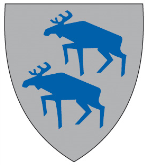 INFORMASJON OM BETALINGSSATSER / EGENANDEL FRA 1. JANUAR 2019 PÅ TJENESTER INNVILGET I VEDTAKjfr. Kommunestyrets budsjett for 2019 og sentrale bestemmelserBetalingssatser for hjemmehjelp / praktisk bistand (ikke mva-belagt)G= Grunnbeløpet i folketrygdenMatservering / matombringing til brukere med enkeltvedtak (ikke mva-belagt)Trygghetsalarmer (ikke mva-belagt)Pris på bruk av trygghetsalarm pr måned er kr 212,-I tillegg kommer kostnad på telefonregningen for et tellerskritt pr døgn for alarmkontroll.Opphold i institusjon (ikke mva-belagt)InntektsgruppeAlminnelig inntekt før særfradrag pr 01.01.2019Betalingssats i krOpp til 2 GKr 193 765,- (2 G)210,- pr mnd2-3 GKr 197 766 - 290 648,-160,- pr time3-4 GKr 290 649 – 387 531,-213,- pr time4-5 GKr 387 532 -484 414,-268,- pr timeOver 5 GKr 484 415,- 282,- pr timeVare / porsjonPris i krLiten middag uten dessert49,-Liten middag med dessert69,-Normal middag uten dessert76,-Normal middag med dessert93,-Grøt (lørdag)36,-Kveldsmat52,-Emballasje pr porsjon ved matombringing14,-Type opphold i sykehjemPris i kr pr døgn / dagKortidsopphold (rehabilitering, vurdering, observasjon, behandling m.v.)165,-AvlastningGratisDag-/ nattopphold85,-LangtidsoppholdIndividuelt inntektsavhengig / vederlag